EĞİTİM FAKÜLTESİ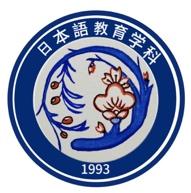 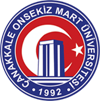 YABANCI DİLLER EĞİTİMİ BÖLÜMÜJAPON DİLİ EĞİTİMİ ANABİLİM DALI20../20… Öğretim Yılı …… Yarıyılı………. DersiSınav Soru-Cevap KağıdıDers Öğrenme Çıktıları1)2)3)4)5)Değerlendirme (S) - Öğrenme Çıktısı (ÖÇ) İlişkisi Örnek: ilişki olduğu durumlarda X işareti eklenir.SINAV KAĞIDIÖğretim Elemanı:Öğretim Elemanı:Öğretim Elemanı:Öğretim Elemanı:Öğretim Elemanı:Öğretim Elemanı:Derslik Adı:Derslik Adı:Sınav Tarihi:Öğrenci Adı Soyadı:Öğrenci Adı Soyadı:Öğrenci Adı Soyadı:Öğrenci Adı Soyadı:Öğrenci Adı Soyadı:Öğrenci Adı Soyadı:İmza:İmza:Sınav Süresi:Öğrenci No:Öğrenci No:Öğrenci No:Öğrenci No:Öğrenci No:Öğrenci No:İmza:İmza:Sınav Süresi:Öğrenme Çıktıları12345SorularSoru Puan DeğerleriSoru Puan DeğerleriSoru Puan DeğerleriSoru Puan DeğerleriSoru Puan DeğerleriSoru Puan DeğerleriSoru Puan DeğerleriSoru Puan DeğerleriToplam PuanSınav yönergesi. …. Puanlama detayları 1. Soru…. Puan, 2. Soru ….. Puan, 3. Soru …..Puan…	veyaHer soru	Puan vb.Sınav yönergesi. …. Puanlama detayları 1. Soru…. Puan, 2. Soru ….. Puan, 3. Soru …..Puan…	veyaHer soru	Puan vb.Sınav yönergesi. …. Puanlama detayları 1. Soru…. Puan, 2. Soru ….. Puan, 3. Soru …..Puan…	veyaHer soru	Puan vb.Sınav yönergesi. …. Puanlama detayları 1. Soru…. Puan, 2. Soru ….. Puan, 3. Soru …..Puan…	veyaHer soru	Puan vb.Sınav yönergesi. …. Puanlama detayları 1. Soru…. Puan, 2. Soru ….. Puan, 3. Soru …..Puan…	veyaHer soru	Puan vb.Sınav yönergesi. …. Puanlama detayları 1. Soru…. Puan, 2. Soru ….. Puan, 3. Soru …..Puan…	veyaHer soru	Puan vb.Sınav yönergesi. …. Puanlama detayları 1. Soru…. Puan, 2. Soru ….. Puan, 3. Soru …..Puan…	veyaHer soru	Puan vb.Sınav yönergesi. …. Puanlama detayları 1. Soru…. Puan, 2. Soru ….. Puan, 3. Soru …..Puan…	veyaHer soru	Puan vb.ÖÇ1ÖÇ2ÖÇ3ÖÇ4ÖÇ5S1XXXXS2XXXS3XXS4XX